Scultura greca- recuperoL’arte greca si divide in tre periodi: -periodo arcaico (dal VII secolo a. C)-periodo classico (dal V secolo a. C.)-periodo ellenistico (dal IV al I secolo a.C)                                                                                                                                                                                                                Nel periodo classico si dava molta importanza alle proporzioni che una statua doveva avere.  Lo scultore Policleto scrisse infatti un trattato (il Canone) che stabiliva le regole per creare la statua perfetta. Secondo questo trattato l’altezza di una statua doveva corrispondere a 8 volte l’altezza della testa. Si dava inoltre molta importanza alla bellezza e all’armonia della posizione delle braccia e delle gambe. Quasi tutte le sculture di questo periodo sono andate distrutte, al loro posto sono rimaste le copie romane che riescono a farci capire l’eccezionale bravura degli artisti greci.La rappresentazione della figura maschile e femminile Nel periodo arcaico i Kouros e le Kore (ragazzi e ragazze) ricordano le monumentali statue egizie, rigide e simmetriche come una colonna. Nel periodo classico la posizione della figura diventa meno rigida e suggerisce il movimento. Nel periodo ellenistico, infine, le figure si animano, i personaggi sono rappresentati con più movimento, anche nelle vesti, ed i loro volti sono più espressivi e a volte drammatici.                                       Periodo arcaico                     Periodo classico                  Periodo ellenistico                                                    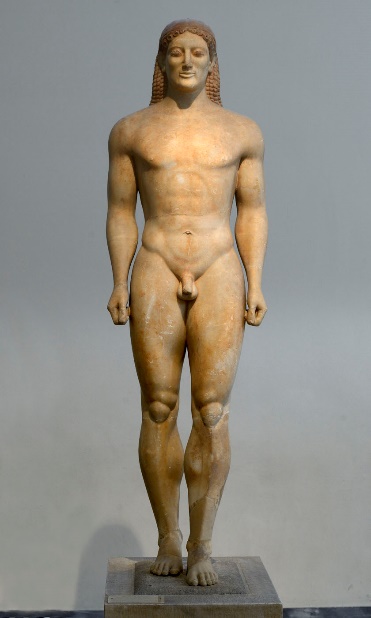 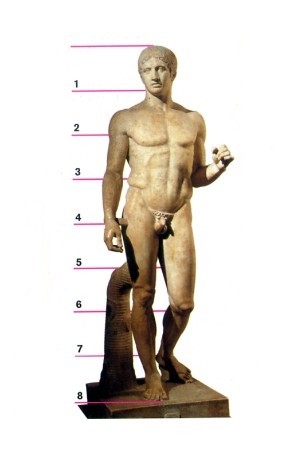 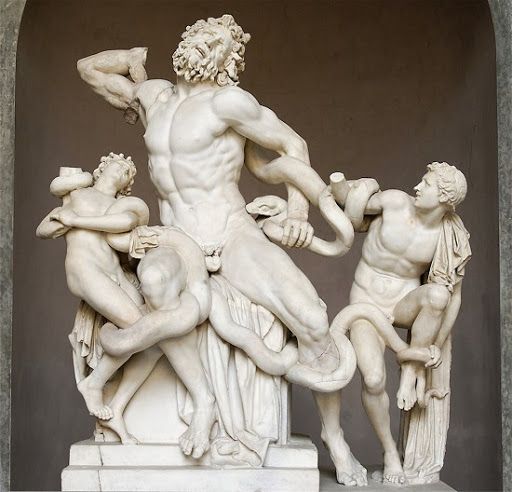 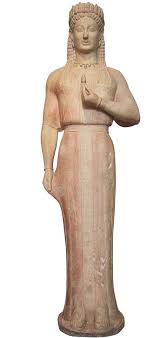 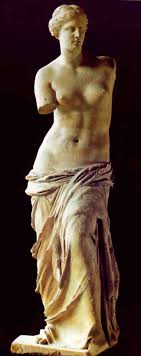 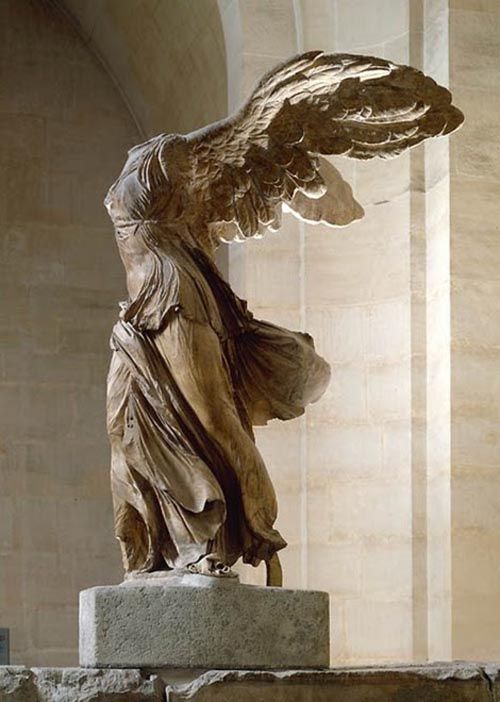 